http://www.uvzsr.sk/index.php?option=com_content&view=article&id=4420:cestovne-odporuanie-vnsuvislosti-snpandemiou-ochorenia-covid-19&catid=250:koronavirus-2019-ncov&Itemid=153Cestovné odporúčanie v súvislosti s pandémiou ochorenia COVID-19 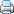 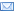 Utorok, 18 August 2020 10:59 Cestovné odporúčanie Ministerstva zahraničných vecí a európskych záležitostí Slovenskej republiky je vydané v súlade s platnými opatreniami a odporúčaniami Úradu verejného zdravotníctva Slovenskej republiky č.: OLP/5455/2020, OLP/5761/2020 a s odporúčaniami konzília odborníkov zo dňa 13. augusta 2020.
Naďalej platí uvoľnený hraničný režim pre osoby po návrate z Austrálie, Belgicka, Cypru, Česka, Číny (tiež osobitné administratívne oblasti Hongkong a Macao), Dánska (vrátane samosprávneho územia Faerské ostrovy), Estónska, Fínska, Francúzska, Grécka, Holandska, Chorvátska, Írska, Islandu, Japonska, Južnej Kórey, Lichtenštajnska, Litvy, Lotyšska, Maďarska, Malty, Monaka, Nemecka, Nórska, Nového Zélandu, Poľska, Rakúska, Slovinska, Spojeného kráľovstva Veľkej Británie a Severného Írska, Španielska, Švajčiarska a Talianska.
Poznámka: Komplexné informácie o hraničnom režime štátov sú zverejnené a pravidelne aktualizované na webovom sídle Ministerstva zahraničných vecí a európskych záležitostí SR.
Z dôvodu rastúcej intenzity výskytu ochorenia COVID-19 Ministerstvo zahraničných vecí a európskych záležitostí SR, Ministerstvo zdravotníctva SR, Úrad verejného zdravotníctva SR a odborné konzílium odporúčajú zvážiť nevyhnutnosť cestovania (2. stupeň) do nižšie uvedených regiónov krajín s uvoľneným hraničným režimom:Belgicko – všetky regióny;Česko – Hlavné mesto Praha;Dánsko – Midtjylland;Estónsko – Tartu maakond;Francúzsko – Provence-Alpes-Cote d'Azur, Île-de-France, Mayotte;Holandsko – Noord-Holland, Zuid-Holland;Chorvátsko – Vukovarsko-sriemska župa, Splitsko-dalmatínska župa;Írsko – Midlands, Mid-East;Malta – všetky regióny;Poľsko – Sliezske vojvodstvo, Malopoľské vojvodstvo;Spojené kráľovstvo – územný zdravotný obvod Grampian (Aberdeenshire, City of Aberdeen a Moray);Španielsko – všetky regióny.
Občanom, nachádzajúcim sa na území krajín, resp. regiónov krajín s uvoľneným hraničným režimom, na ktoré sa nevzťahuje 2. stupeň cestovného odporúčania, sa odporúča venovať zvýšenú opatrnosť (1. stupeň - výstraha) vzhľadom na prebiehajúcu pandémiu ochorenia COVID-19. V tejto súvislosti je potrebné dbať na odporúčania epidemiológov a priebežne sledovať opatrenia zavedené predmetnými štátmi v epidemiologickej, karanténnej, bezpečnostnej a dopravnej oblasti.
Pre všetky ostatné krajiny sveta nezahrnuté do zoznamu krajín s uvoľneným hraničným režimom naďalej platí podľa Ministerstva zahraničných vecí a európskych záležitostí SR odporúčanie necestovať. Ide o takzvané červené/rizikové krajiny. Po príchode z nich je osoba povinná prihlásiť sa telefonicky alebo elektronicky na miestne príslušný regionálny úrad verejného zdravotníctva (RÚVZ) v SR, aby ho oboznámili s cestovateľskou anamnézou. RÚVZ v SR im pomôže zorientovať sa v situácii, oboznámi ich s pravidlami domácej izolácie a zmanažuje testovanie na ochorenie COVID-19, najskôr na 5. deň po príchode. Domáca izolácia sa osobám nariaďuje do času obdržania negatívneho výsledku RT-PCR testu na ochorenie COVID-19. Jednou z ciest elektronického prihlásenia je vyplnenie formuláru na stránke https://korona.gov.sk/ehranica/.
Ministerstvo zahraničných vecí a európskych záležitostí SR rovnako odporúča všetkým občanom nachádzajúcim sa v zahraničí, aby využili možnosť dobrovoľnej registrácie na webovom sídle ministerstva, alebo prostredníctvom mobilnej aplikácie Svetobežka.

V prípade núdze sa môžu občania obrátiť na zastupiteľský úrad Slovenskej republiky akreditovaný pre konkrétny štát, v ktorom sa občan nachádza alebo na Ministerstvo zahraničných vecí a európskych záležitostí Slovenskej republiky (02 5978 5978).
Všetky potrebné informácie po príchode zo zahraničia nájdete aj na webovom sídle Úradu verejného zdravotníctva SR: